Little Eagles Learning Center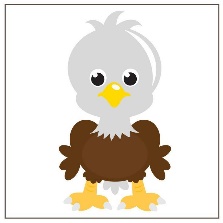 Voluntary Pre-Kindergarten Program Attendance PolicyThe Voluntary Pre-Kindergarten Program (VPK) has been designed to prepare four-year-olds for Kindergarten and build the foundation for your child’s educational success. All parents enrolling their child/children in the Timberlin Creek Little Eagles Learning Center VPK Program must adhere to the following Attendance Policy. Attendance Policy: VPK instructional hours Your child is expected to be in attendance daily from 8:30 a.m. to 11:30 a.m. for the VPK instructional hours. We understand that your child may be sick, or you may decide to go on vacation, however, must ask that you limit your child’s absences.  Every child enrolled in a VPK program can be absent for 15% of the program hours (26 days).  When a child exceeds the number of absences allowed, the child will be withdrawn from the program.  If a child is absent for five consecutive days without Director’s approval, he/she will be considered withdrawn from the program. Our program is a full-day program only. VPK hours are 8:30am – 11:30am, Little Eagles Learning Center VPK is a full day commitment. After 11.30 your child will take part in the educational Creative Minds Curriculum.Weekly full-time care (7:00 a.m. to 5:00 p.m.) is provided for a charge of $350/bi-weekly for SJCSD employees or $330/bi-weekly for Non-SJCSD employees.If your child will be attending on a non-VPK scheduled day (Teacher workday/ In-service day) there will be an extra charge of $35 for SJCSD employees and $40 for Non-SJCSD employees on this day. I agree to the full terms and agreements for The Little Eagles VPK Program and I understand that VPK is a full day commitment.Parent Signature:				Parent name:			Date: